Отчет о ходе реализации проекта«Ремонт крыши сельского дома культуры с. Ивановка Вторая» – филиала МБУК  «Клубная система Сорочинского городского округа Оренбургской области» 29.07.2022I. Статус реализации проектаОбщий статус реализации проектаДинамика достижения показателейПостроение диаграммы (графика) осуществляется с использованием автоматизированной информационной системы проектной деятельности на основе данных, приведенных в отчете.Сведения о фактических и прогнозных значениях показателейДинамика достижения контрольных точекПостроение диаграммы (графика) осуществляется с использованием автоматизированной информационной системы проектной деятельности на основе данных, приведенных в отчете.Статус достижения контрольных точек по функциональным направлениямПостроение диаграммы (графика) осуществляется с использованием автоматизированной информационной системы проектной деятельности на основе данных, приведенных в отчете.Динамика исполнения бюджета проектаПостроение диаграммы (графика) осуществляется с использованием автоматизированной информационной системы проектной деятельности на основе данных, приведенных в отчете.7. Статус исполнения бюджета проектаСведения о достижении контрольных точек проекта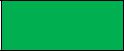 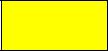 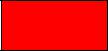 Сведения об исполнении бюджета проекта1Для отчета о ходе реализации программы используется графа «Наименование мероприятия, проекта»2Для отчета о ходе реализации программы также указываются руководители проектов, входящих в программуIV. Наличие иных проблем и рисковШифр проекта 001 от «08»  февраля 2022 г.(дата запуска проекта)«Ремонт крыши сельского дома культуры с. Ивановка Вторая – филиала МБУК  «Клубная система Сорочинского городского округа Оренбургской области»» (наименование проекта)Лист согласования (визирования)Шифр проекта 001 от «08»  февраля 2022 г. (дата запуска проекта)«Ремонт крыши сельского дома культуры с. Ивановка Вторая – филиала МБУК  «Клубная система Сорочинского городского округа Оренбургской области»» (наименование проекта)Лист ознакомления Этапы,ПоказателиПоказателиБюджетБюджетБюджетИные проблемы иконтрольные точкиконтрольные точкирискиИндикатор статуса:Индикатор статуса:‒ отсутствие‒ наличие‒ наличие критических‒ наличие критическихотклоненийотклоненийотклоненийотклонений№СтатусНаименованиеФакт/прогноз поФакт/прогноз поФакт/прогноз поФакт/прогноз поПлановоеКомментарийп/Статуспоказателякварталам 2022г.кварталам 2022г.кварталам 2022г.кварталам 2022г.значениепСтатус(единицаIIIIIIIVна 2022Статусизмерения)годизмерения)год1.Наличие отремонтированной крыши СДК в селе Ивановка Вторая11Индикатор статуса:Индикатор статуса:– отсутствие– наличие– наличие критическихотклоненийотклоненийотклоненийГод (поквартально)Год (поквартально)Год (поквартально)Год (поквартально)Год (поквартально)Всего по проектуIIIIIIIVИтогоВсего по проектуБюджет проекта (план) (млн. рублей)1,2791,2791,279Бюджет проекта (факт), (млн. рублей)1,2791,2791,279Отклонение0,00,00,0СтатусИндикатор статуса:Индикатор статуса:- отсутствие- наличие- наличие критическихотклоненийотклоненийотклонений№УровеньСтатусНаименованиеОтветственныйДата исполненияДата исполненияКомментарийп/пконтроляконтрольной точкиисполнительпланфакт/прогноз12345678Общие организационные мероприятияОбщие организационные мероприятияОбщие организационные мероприятия1.ПКУтвержден паспорт проектаШимко О.Г.08.02.202230.01.20192.ПКПодготовлен и утвержден сводный план проектаШимко О.Г.15.02.202214.02.20193.РПУтверждено постановление  администрации городского округа  «Об инициативе проведения опроса граждан в селе Ивановка Вторая Сорочинского городского округа Оренбургской области»Слободчиков А.А10.06.202118.02.20194.РПЗаключено соглашение «О предоставлении субсидии из областного бюджета, бюджету Муниципального образования Сорочинский городской округ Оренбургской области  на реализацию инициативных проектов»Мисбахова Л.Р.  15.02.202228.02.20195.РППоступили средства населения и спонсоров на реализацию проектаМисбахова Л.Р.  30.06.202211.06.2019Функциональное направление проектаФункциональное направление проектаФункциональное направление проектаФункциональное направление проектаФункциональное направление проектаФункциональное направление проектаФункциональное направление проектаФункциональное направление проектаФункциональное направление проекта6.РППоступили областные средства на реализацию проекта на основании заявкиМисбахова Л.Р.        11.07.2022      11.07.202223.07.20197.РППодготовлены документы для проведения торговМисбахова Л.Р.  14.03.202214.03.20228.РПРазмещен электронный аукционМисбахова Л.Р.14.03.202214.03.20229.РПЗаключен  муниципальный контрактМисбахова Л.Р.15.04.202215.04.202210.РППодписан акт о приемке выполненных работ по форме КС-2 и справки о стоимости работ по форме КС-3 по ремонту помещений СДК в селе Николаевка.Мисбахова Л.Р.20.07.202220.07.202211.РППроизведена оплата за выполненные работыМисбахова Л.Р.29.07.202229.07.202212.РППодготовка и сдача отчетности по итогам реализации проекта в 2019г. Проект завершен.Мисбахова Л.Р.  29.07.2022      29.07.2022Индикатор статуса:– отсутствие отклонений– наличие отклонений– наличие критических отклонений№СтатусСтатусНаименованиеНаименованиеНаименованиеОтветственныйСрокБюджет проектаБюджет проектаБюджет проектаБюджет проектаКомментарийп/пмероприятия1мероприятия1мероприятия1исполнитель2(млн. рублей)(млн. рублей)(млн. рублей)(млн. рублей)планпланпланпланпланфакт/прогноз12234566666781.«Ремонт крыши сельского дома культуры с. Ивановка Вторая» – филиала МБУК  «Клубная система Сорочинского городского округа Оренбургской области»«Ремонт крыши сельского дома культуры с. Ивановка Вторая» – филиала МБУК  «Клубная система Сорочинского городского округа Оренбургской области»«Ремонт крыши сельского дома культуры с. Ивановка Вторая» – филиала МБУК  «Клубная система Сорочинского городского округа Оренбургской области»Мисбахова Л.Р.  Мисбахова Л.Р.       20221,2791,279Индикатор статуса:Индикатор статуса:Индикатор статуса:Индикатор статуса:– отсутствие отклонений– отсутствие отклонений– отсутствие отклонений– наличие отклонений– наличие отклонений– наличие отклонений– наличие критических отклонений– наличие критических отклонений– наличие критических отклонений– наличие критических отклонений– наличие критических отклонений№СтатусФункциональное направлениеФункциональное направлениеФункциональное направлениеФункциональное направлениеПроблема/рискПроблема/рискПредлагаемые решенияп/п123451.Бюджетные рискиБюджетные рискиБюджетные рискиБюджетные рискиБюджетные рискиБюджетные риски, связанные с невыполнением обязательств по финансированию проекта.Бюджетные риски, связанные с невыполнением обязательств по финансированию проекта.Бюджетные риски, связанные с невыполнением обязательств по финансированию проекта.Проведение информационно - разъяснительной работы  в средствах    массовой информации в целях стимулирования активности граждан, организаций и бизнеса в софинансировании проектов развития общественной инфраструктуры, основанных на местных инициативах2.Управленческие (внутренние) рискиУправленческие (внутренние) рискиУправленческие (внутренние) рискиУправленческие (внутренние) рискиУправленческие (внутренние) рискиУправленческие (внутренние) риски, связанные с неэффективным управлением реализацией проекта, низким качеством межведомственного взаимодействия, недостаточным контролем над реализацией проекта.Управленческие (внутренние) риски, связанные с неэффективным управлением реализацией проекта, низким качеством межведомственного взаимодействия, недостаточным контролем над реализацией проекта.Управленческие (внутренние) риски, связанные с неэффективным управлением реализацией проекта, низким качеством межведомственного взаимодействия, недостаточным контролем над реализацией проекта.Тщательный контроль за формированием команды проекта,  мотивация участников проекта.3.Управленческие (внутренние) рискиУправленческие (внутренние) рискиУправленческие (внутренние) рискиУправленческие (внутренние) рискиУправленческие (внутренние) рискиРиски невыполнения исполнителем обязательств, превышения стоимости проекта, риски низкого качества товаров, работ, услуг.Риски невыполнения исполнителем обязательств, превышения стоимости проекта, риски низкого качества товаров, работ, услуг.Риски невыполнения исполнителем обязательств, превышения стоимости проекта, риски низкого качества товаров, работ, услуг.Тщательный отбор поставщиков и подрядчиков, проведение промежуточного контроля в процессе выполнения работы,  проведение экспертизы выполненных работ 4.Социальные рискиСоциальные рискиСоциальные рискиСоциальные рискиСоциальные рискиСоциальные риски, связанные с низкой социальной активностью населения, отсутствием участия населения в мероприятиях по эксплуатации и содержанию объекта.Социальные риски, связанные с низкой социальной активностью населения, отсутствием участия населения в мероприятиях по эксплуатации и содержанию объекта.Социальные риски, связанные с низкой социальной активностью населения, отсутствием участия населения в мероприятиях по эксплуатации и содержанию объекта.Проведение информационно - разъяснительной работы с населением по выработке активной гражданской позиции, заинтересованности в улучшении условий качества жизни.Индикатор статуса:Индикатор статуса:Индикатор статуса:– отсутствие отклонений– отсутствие отклонений– отсутствие отклонений– наличие отклонений– наличие отклонений– наличие критических отклонений– наличие критических отклоненийНаименование должностиВизаДатаПодписьФ.И.О.ПримечаниеРуководитель муниципального проектного офиса, заместитель главы администрации городского округа по экономике и управлению имуществомПавлова Е. А.Главный специалист отдела по экономике администрации Сорочинского городского округаСалдина Т.Н.Главный специалист отдела по экономике администрации Сорочинского городского округаМаслова С.А.Ведущий специалист отдела по экономике администрации Сорочинского городского округаШимко О.Г.Наименование должностиНаименование должностиВизаДатаПодписьФ.И.О.ПримечаниеКуратор проекта  Заместитель главы администрации городского округа по сельскому хозяйству и по работе с территориями - начальник отдела по работе с сельскими территориямиСлободчиков А.А Заказчик проекта Директор МБУК «Клубная система Сорочинского городского округа Оренбургской области»  Мисбахова Л.Р.  Руководитель проекта Директор МБУК «Клубная система Сорочинского городского округа Оренбургской области»  Мисбахова Л.Р.  Администратор проекта Директор МКУ «Центр по хозяйственному обслуживанию учреждений культуры и искусства Сорочинского городского округа Оренбургской области»Зенин С.Н.Исполнитель проектаЗаведующий Ивановского Второго СДКРодионова Т.С.Исполнитель проектаРуководитель аппарата (управляющий делами) администрации Сорочинского городского округаЧерных И.Н.Исполнитель проектаНачальник отдела по управлению муниципальным имуществом и земельным отношениям администрации Сорочинского городского округаФедорова Н.В.Исполнитель проектаНачальник контрактной службыСтрепкова О.В.Исполнитель проектаЗаместитель главы по финансовой политике - начальник Управления финансов администрации Сорочинского городского округаТакмакова Т.П.Исполнитель проектаЗаместитель начальника  Управления архитектуры, градостроительства и капитального строительстваБурдыгина Ю.В.Исполнитель проектаНачальник правового отдела  Лукина Ю.Л.Эксперт проектаГлавный архитектор муниципального образованияКрестьянов А.Ф.